Profile:  Costa Rica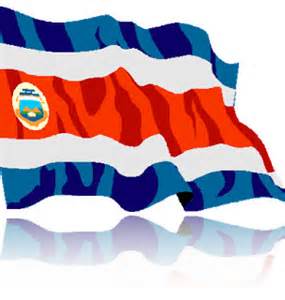 This is a profile of Costa Rica. It is the second richest country in the region of Central America. The GDP of Costa Rica is approximately 49.62 million dollars per year.Regional Economies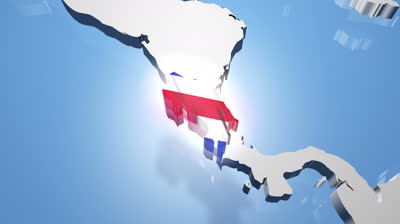 The regional economy is strong in technological tools. The region is dominated by Guatemala. However, the other countries in the region are strong in textile and agriculture. Honduras is behind the other countries in exports and GDP. Exports%Integrated circuit43.61Office machine parts10.63Medical instruments5.75Bananas5.38Tropical fruits479CountryGDPMain ExportsGuatemala53.8 billion Coffee, raw sugar, bananas, gold, and precious metal ore.Costa Rica49.62 billion Integrated circuit, office machine parts, medical instruments, bananas, and tropical fruits.El Salvador24.26 billion Knit T-shirts, coffee, knit socks and hosiery, electrical capacitors, and knit sweaters.Honduras18.55 millionKnit T-shirts, coffee, knit sweaters, insulate wire, and petroleum gas.